Муниципальное бюджетное  дошкольное образовательное учреждениеКайбадьский детский сад «Солнышко»Утверждаю:                                      заведующий МБДОУ Кайбальский                        детский сад «Солнышко»	_____________________И.Л.Голик	«_____»__________________2015г.РАБОЧАЯ ПРОГРАММАкружка театрализованной деятельности«Говорушки»для детей 2 младшей группы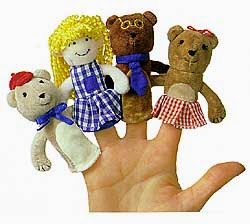 Составитель:Голик М.С.-воспитательЦель программы – средствами театрального искусства развивать творческие и артистические способности детей.  Приобщать к художественному слову. Побуждать принимать участие в игре со стихотворным сопровождением, используя шапочки – маски. Обогащать словарный запас; формировать звуковую культуру речи, навыки связной речи.Пояснительная запискаПрограмма кружковой деятельности написана в соответствии с законом «Об образовании в Российской Федерации», ФГОС ДО,  - Уставом ДОУ, - образовательной программой ДОУ, - программой кружка (цель и задачи, предполагаемый  конечный результат); - планом работы кружка на год, - списком детей,  - расписанием занятий, - материалами контроля качества (результативностью) работы кружка (диагностические карты). Задачи:1. Создать  необходимые условия для развития творческой и речевой активности детей, участвующих в театральной деятельности. 2. Совершенствовать артистические навыки детей в плане воплощения и переживания роли, взятой на себя, а также их исполнительские умения.3.  Формировать у детей умение  имитировать характерные движения сказочных животных, формировать у детей простейшие образно-выразительные умения.4. Обучать детей элементам художественно-образных выразительных средств (интонация, мимика, жесты).5. Активизировать словарь детей, интонационный строй, совершенствовать звуковую культуру речи, диалогическую речь.6. Развить у детей интерес к театрально-игровой деятельности.Для решения данных задач выработаны следующиеПринципы:- принцип системности (от простого к сложному, от частного к общему);- принцип насыщенной предметно-игровой среды по сенсорному воспитанию детей;- принцип взаимосвязи сенсорного, умственного и физического развития;- принцип интеграции воспитательных, образовательных и развивающих задач;- принцип обеспечения активной познавательно-речевой практики.Формы работы:- чтение,  беседа, рассматривание;- игры-драматизации, инсценирование;-проблемные ситуации;- использование различных видов театров.Организация работы кружка:Возраст детей участвующих в реализации данной программы 3-4 года.Программа рассчитана на 1 год обучения.Проводится кружок один раз в неделю (во вторник во второй половине дня, продолжительностью 15 минут).Занятия проводятся с октября по май. Всего  23 занятия.Формы организации образовательной деятельности - занятия проводятся по подгруппам и индивидуально.Необходимые материалы и оборудования:- различные виды театров: бибабо, настольный, марионеточный, театр на фланелеграфе и др.;
- реквизит для разыгрывания сценок и спектаклей: набор кукол, ширмы для кукольного театра, костюмы, элементы костюмов, маски;
- атрибуты для различных игровых позиций: театральный реквизит, декорации, книги, образцы музыкальных произведений, места для зрителей, афиши, касса, билеты, карандаши, краски, клей, виды бумаги, природный материал. Благодаря сказке ребенок познает мир не только умом, но и сердцем. И не только познает, но и выражает свое собственное отношение к добру и злу.Театрализованная деятельность формирует опыт социальных навыков поведения благодаря тому, что литературное произведение или сказка для детей всегда имеют нравственную направленность (честность, смелость, дружба, доброта и т. д.) .В театрализованной деятельности ребенок решает многие проблемные ситуации от какого-либо лица персонажа. Ребенок преодолевает робость, неуверенность в себе, застенчивость. Театрализованные занятия помогают всестороннему развитию ребенка.Выразительную публичную речь можно воспитать в человеке только путем привлечения его с малолетства к выступлениями перед аудиторией. Огромную помощь могут оказать театрализованные занятия. Они всегда радуют детей, пользуются у них неизменной любовью.Эта программа описывает курс подготовки по театрализованной деятельности детей дошкольного возраста. Программный материал, позволит выявить у детей способности к театрализованной деятельности.Программа составлена с учетом реализации интеграции образовательных областей: «Художественно-эстетическое развитие», «Речевое развитие» и «Познавательное развитие».1. «Музыкальное развитие» - дети учатся слышать в музыке эмоциональное состояние и передавать его движениями, жестами, мимикой, отмечают разнохарактерное содержание музыки, дающее возможность более полно оценить и понять характер героя, его образ.2. «Изобразительная деятельность» - дети знакомятся с репродукциями картин, близкими по содержанию сказки.3. «Речевое развитие» - у детей развивается четкая, ясная дикция, ведется работа над развитием артикуляционного аппарата с использованием скороговорок, чистоговорок, потешек.4. «Чтение художественной литературы» - дети знакомятся с литературными произведениями, которые лягут в основу предстоящей постановки спектакля.5. «Познавательное развитие» - дети знакомятся с явлениями общественной жизни, предметами ближайшего окружения, природными явлениями, что послужит материалом, входящим в содержание театральных игр и упражнений.Прогнозируемые результаты:- развитие у детей познавательной активности, любознательности, стремления к самостоятельному познанию и размышлению, развитию умственных способностей и речи;- развитие у детей на основе разнообразной деятельности эмоциональной отзывчивости, способности к сопереживанию, готовности к проявлению гуманного отношения в детской деятельности, поведении, поступках;- способности устанавливать контакты, осуществлять взаимодействие в различных группах, проявлять нравственное отношение к окружающему миру.- способность к обыгрыванию отрывков из художественного произведения- умение подражать образу героев-  умение работать в коллективеТематический план.ОктябрьНаябрьДекабрьЯнварьФевральМартАпрельМайСписок детей:Стариченко Соня1.Гольцова Кира2.Горковенко Катя3.Гекк Оксана4.Николенко Диана5.Майданик Даша6.Зуденко УльянаНазарова Соня7.Балуев Дамиан8.Железняков Митя9.Роженцова Наташа10.Бардина ВасилисаЛитература1. А. Щеткин Театральная деятельность в детском саду. Для занятий с детьми 4-5 лет Изд. : Мозаика-Синтез 2008г.2. Петрова Т.И., Сергеева Е.А., Петрова Е.С. Театрализованные игры в деском саду. М., 2000.Диагностика уровня развития детей театральная деятельностьКружок «Говорушки»Уровни развития детей в театральной деятельности:- высокий уровень – творческая активность ребёнка, его самостоятельность, инициатива, быстрое осмысление задания, точное выразительное его выполнение без помощи взрослых, ярко выраженная эмоциональность;- средний уровень – эмоциональная отзывчивость, интерес, желание включиться в театрализованную деятельность. Но ребёнок затрудняется в выполнении задания. Требуется помощь взрослого, дополнительные объяснения, показ, повтор;- низкий уровень – мало эмоционален, не активен, равнодушен, спокойно, без интереса относится к театрализованной деятельности. Не способен к самостоятельности.ТемаЦельОборудование «Цветы» разучивание игры со стихотворным сопровождениемВызывать желание повторять отдельные фразы вместе с педагогом и самостоятельно.Продолжать развивать двигательную активность детей в играх со стихотворным сопровождением.Бутафорские цветы по количеству детей в группе. Игрушка мотылёк на гибкой проволоке. «Я умница – разумница» Русская народная потешка.Разучивание русской народной потешки «Я умница- разумница». Развивать интерес к устному народному творчеству.Кукла МашаТемаЦельОборудование«Лиса, пёс и петух».Русская народная сказка.Вызывать желание следить за развитием действия в куколь -ном спектакле, сопереживать персонажам народной сказки.Поощрять игры с шумовыми игрушками, используя их в кукольном спектакле для сопровождения движения народной игрушки.Декорации, атрибуты, комплект народных игрушек к кукольному спектаклю «Лиса, пёс и петух». Шумовые игрушки. «Деревьям по подарку»латышская народная песенка.Продолжать развивать интерес к устному народному творчеству, стремление понять содержание потешки. Познакомить с приметой осени (деревья меняют свой окрас), обогащать словарный запас детей.Плоскостные деревья, кусты, атрибуты к потешке «Деревьям по подарку».«Коза – хлопота»Русская народная потешка.Вызывать радостное чувство от участия в игре.Побуждать наблюдать за действием педагога с резино -вой игрушкой, вызывать желание играть с ней, подражать полёту птички.Развивать интерес к устному народному творчеству, стремление понять содержание потешки.Шапочки-маска  Козы.Резиновая игрушка -козаТемаЦельОборудование Русская народная игра.«Зайка серенький сидит»Поощрять стремление участвовать в игре с игрушкой. Пополнять словарный запас детей.Игрушка зайчик.  Маски на веревочка Зайки«Лиса Потрепкеевна»Г.НауменкоПобуждать детей использовать движения для создания образа птички. Вызывать желание наблюдать за действиями педагога с резиновыми игрушками, слушая авторское стихотворение. Учить сочувствовать персонажу.Шапочки-маскиптичек по количеству детей.«Репка» Настольный театр.Развивать устойчивый интерес к настольному театру, умение сопереживать происходящему, расширять интонационный диапазонНастольный театр «Репка».ТемаЦельОборудованиеМашенька и рукавички.Кукольный спектакль.Поддерживать интерес к кукольному спектаклю, приобщать к художественному словуШирма, игрушки: Машенька, птички, зайчики, волк.Зайчишка – трусишка.Русская народная потешкаПознакомить детей с управлением перчаточными куклами. Побуждать принимать участие в игре со стихотворным сопровождением, используя шапочки – маски..Настольная ширма, плоский домик с вырезанным окошком. Перчаточные куклы: Курочка, цыплятки, птичка. Шапочки – маски зайчиков; бутафорские морковки.Волчок – волчокРусская народная потешкаПознакомить детей с русской народной потешкой «Волчок волчок». Знакомить детей с приемами кукло-вождения перчаточных игрушек. Приучать внимательно следить за развитием действия в кукольном спектакле, эмоционально реагируя на происходящее.Мягкие игрушки: медведь, зайчик. Настольная ширма, перчаточная игрушка- волк, комплект перча- точных кукол к спектаклю «Гуси и волк».ТемаЦельОборудование«Зайчик».Русская народная считалка.«Прыг да скок»Русская народная играВызывать интерес к театрально -игровой деятельности. Продолжать развивать речь детей средствами кукольного театра. Совершенствовать двигательную активность детей в играх со стихотворным сопровождением. Формировать желание перевоплощаться в какой-либо образ. Побуждать принимать участие в хороводе.Мягкая игрушка зайчик, шапочка-маска зайчика.«ЛИСА»Русская народная попевкаВызывать желание передавать движением образ животного, используя шапочки-маски.Настольная ширма. Перчаточная игрушка лиса. Шапочки-маски зайчиков по количеству детей.«Три медведя»Настольный театрПознакомить детей с кукольным спектаклем «Три медведя».перчаточных кукол к спектаклю «Три медведя».«Бабушкинызабавушки»Формировать устойчивый интерес к устному народному творчеству. Вызывать желание слушать народные загадки, потешки, песенки, наблюдать за действиями педагога с настольными игрушками. Развивать умение понимать содержание произведений малых фольклорных форм, побуждать отвечать на вопросы педагога.Настольные игрушки: корова, козлёнок, утка, гусь, воробей. Колокольчики по количеству детей в группе. Платок для бабушки.ТемаЦельОборудование«Зайчик» Русская народная потешка«Прокати, лошадка, нас!» песенкаПобуждать детей принимать участие в игре. Помогать передавать движения, связанные с образом зайчика.Развивать желание слушать потешку, наблюдал за действием педагога с игрушками. Стимулировать активность детей в звукоподражании.Резиновые куклы:сорока, лошадка, Ваня. Шапочка-маска зайчикаПодготовка к театральной неделеПодготовка к театральной неделеПодготовка к театральной неделе«Шарик мой голубой»песенкаВызывать желание наблюдать за действиями педагога с резиновыми игрушками, стремление понять содержание песенки, потешки.Создать радостное настроение, желание играть с резиновыми игрушками.Голубые воздушные шары, комплект резиновых игрушекТемаТемаЦельОборудованиеТеатральная неделяТеатральная неделяТеатральная неделяТеатральная неделя«Самолет» потешка«Веселые музыканты»кукольный театрПобуждать детей принимать участие в игре со стихотворным сопровождением.Вызывать желание следить за развитием действия в кукольном спектакле.Побуждать детей принимать участие в игре со стихотворным сопровождением.Вызывать желание следить за развитием действия в кукольном спектакле.Пригласительный билет. Комплект народных игрушек Петрушка, медвежонок. зайчик, козочка, кошка..«Шла собачка»русская народная потешка.«Петух» русская народная считалкаЗакреплять интерес к театрально-игровой деятельности.Вызывать желание наблюдать за действиями педагога с народными игрушками. Разучивание русской народной потешки «Шла собачка»Закреплять интерес к театрально-игровой деятельности.Вызывать желание наблюдать за действиями педагога с народными игрушками. Разучивание русской народной потешки «Шла собачка»Кукла Маша. Комплект народных игрушек: петух, заяц, лиса, собака, медведьТемаЦельОборудование«Расти, коса, до пояса»Русская народная потешкаВызывать желание слушать русскую народную потешку, наблюдая за действиями педагога. Сделать общение с детьми радостным, понятным и необходимым. Заинтересовать детей действиями педагога с мягкой игрушкой. Побуждать их включаться в игру, предложенную взрослым.Развивать эмоциональную отзывчивость,Деревянный гре6ень для расчёсывания волос.Мягкая игрушка: лиса,«Кто в домике живёт?»кукольный спектакльПоказать кукольный спектакль «Кто в домике живёт?»Поддерживать желание общаться с игрушками.Развивать эмоциональную отзывчивость, чувство ритма. Побуждать их включаться в игру, предложенную взрослым.Напольная плоскостная избушка. Мягкие игрушки: медведь. медведица, два медвежонка.«Не вари кашу круту» Русская народная потешкаПрививать любовь к русскому фольклору. Вызывать желание участвовать в игре, выполняя движения руками по показу педагога. Познакомить с кукольным спектаклем «Под грибком».Поддерживать стремление детей принимать участие в кукольном спектакле, сопровождая пляску кукол.Мягкая игрушка мишка. Декорации, атрибуты, комплект резиновых игрушек к спектаклю «Под грибком».Анализ театрально-игровой деятельности детейПровести анализ театрально-игровой деятельности детей. Оценить их творческие проявления во второй половине учебного годаУровень развития (В,С,Н)Уровень развития (В,С,Н)Уровень развития (В,С,Н)Уровень развития (В,С,Н)Уровень развития (В,С,Н)Уровень развития (В,С,Н)Уровень развития (В,С,Н)Уровень развития (В,С,Н)Уровень развития (В,С,Н)Уровень развития (В,С,Н)Уровень развития (В,С,Н)Уровень развития (В,С,Н)Уровень развития (В,С,Н)Уровень развития (В,С,Н)Уровень развития (В,С,Н)Уровень развития (В,С,Н)Уровень развития (В,С,Н)Уровень развития (В,С,Н)Уровень развития (В,С,Н)Уровень развития (В,С,Н)№Ф.И.ребёнкаВысокая эмоциональная отзывчивость на музыкальные и художественные произведения, хорошая ориентировка в пространствеВысокая эмоциональная отзывчивость на музыкальные и художественные произведения, хорошая ориентировка в пространствеСпособность различать настроение, переживания, эмоциональное состояние персонажейСпособность различать настроение, переживания, эмоциональное состояние персонажейУмение свободно и раскрепощенно держаться  при выступленияхУмение свободно и раскрепощенно держаться  при выступленияхУмение импровизировать средствами мимики, пантомимы, выразительных движений и интонацииУмение импровизировать средствами мимики, пантомимы, выразительных движений и интонацииБыстрое и прочное запоминание текстаБыстрое и прочное запоминание текстаИнтенсивное языковое развитиеИнтенсивное языковое развитиеОбширный словарный    запасОбширный словарный    запасУмение самостоятельно сыграть свою рольУмение самостоятельно сыграть свою рольОбщий уровень развития ребенкаОбщий уровень развития ребенка№Ф.И.ребёнка1-й срез2-й срез1-й срез2-й срез1-й срез2-й срез1-й срез2-й срез1-й срез2-й срез1-й срез2-й срез1-й срез2-й срез1-й срез2-й срез1-й срез2-й срез12345678910